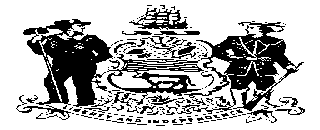 STATE OF DEPARTMENT OF CORRECTIONBUREAU OF COMMUNITY CORRECTIONS,   19904State Council for Interstate Adult Offender Supervision – Meeting MinutesSeptember 8, 2022Members Present:  Heidi Collier, Interstate Compact Commissioner; Operations Administrator Christopher DeNunzio, Deputy Compact Administrator Melissa Kearney, Director of Probation & Parole; Honorable Paul Wallace, Superior Court;  Melissa Pleasanton, Domestic Violence CoordinatorAbsent:  Bruce Ennis, Senator; Krista Griffith, State Representative, and Jessica Carino, Victims of Domestic Violence Call to Order – Commissioner Collier called to order the State Council for Interstate Adult Offender Supervision meeting at 11:07 a.m. on Thursday, September 8, 2022, via Zoom.  Commissioner Collier called to review the minutes from December 1, 2021. Director Kearney moved to adopt the minutes, and Judge Wallace Seconded the motion.Commissioner Collier called to review the agenda for this meeting. Director Kearney moved to adopt the agenda, and Compact Administrator Christopher DeNunzio Seconded the motion.After receiving guidance from the Interstate Compact National Office regarding the appointment of Deputy Compact Administrator Heidi Collier as the State’s Compact Commissioner for the upcoming ICAOS Annual Business meeting, a vote by the State Council was held. The proposal stated that  Compact Commissioner Heidi Collier could not attend the Annual Business meeting and the  Deputy Compact Administrator Melissa Kearney was being recommended as Compact Commissioner for the meeting. There were four votes approving the proposal and two absent non-votes. The proposal was approved. Compact Administrator Christopher DeNunzio gave a briefing on his findings during the audits. The State of Delaware is currently at Zero Compliance, Commissioner Collier is working towards getting the State in compliance, or the State could face hefty fines.Director Kearney asked about the cost of extraditions, and Commissioner Collier explained that this topic is on the agenda at the Annual Business meeting in two weeks.Director Kearney will be sending Judge Wallace the information that has been given to Officers in regards to certain language being used in VOP reports so that it will be easier identifiable by the Judges and will also send him a sample of a VOP report with said language. Judge Wallace asked if “stock language” could be put into the VOP reports that would set them apart. Judge Wallace will then discuss this at the Judges Fall retreat.Compact Administrator Christopher DeNunzio shared compliance data, stating that the State is in the high 90s for compliance. Currently, 366 cases are being supervised by Interstate Compact Officers.Director Kearney motioned to adjourn the meeting at 11:31 a.m., and Judge Wallace seconded the motion.